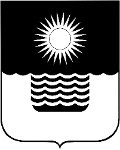 Р Е Ш Е Н И Е ДУМЫ МУНИЦИПАЛЬНОГО ОБРАЗОВАНИЯГОРОД-КУРОРТ ГЕЛЕНДЖИКот 2 апреля 2018 года 	                    		                                        		№ 743г. ГеленджикО рассмотрении протеста прокурора города Геленджика          от 5 марта 2018 года №7-02-2018/2457 Рассмотрев протест прокурора города Геленджика от 5 марта 2018 года          №7-02-2018/2457 на решение Думы муниципального образования город-курорт Геленджик от 1 июля 2016 года №450 «Об утверждении Положения о порядке организации и осуществления муниципального контроля в области торговой деятельности на территории муниципального образования город-курорт Геленджик» (в редакции решения Думы муниципального образования город-курорт Геленджик от 28 июля 2017 года №628), руководствуясь статьями 7, 16, 17.1,     35 Федерального закона от 6 октября 2003 года №131-ФЗ «Об общих принципах организации местного самоуправления в Российской Федерации» (в редакции Федерального закона от 29 декабря 2017 года №463-ФЗ), Федеральным законом от 26 декабря 2008 года №294-ФЗ «О защите прав юридических лиц и индивидуальных предпринимателей при осуществлении государственного контроля (надзора) и муниципального контроля» (в редакции Федерального закона от 27 ноября 2017 года   №332-ФЗ), Федеральным законом от 28 декабря      2009 года №381-ФЗ «Об основах государственного регулирования торговой деятельности в Российской Федерации» (в редакции Федерального закона от        3 июля 2016 года №273-ФЗ), статьями 8, 27, 54, 70, 75 Устава муниципального образования город-курорт Геленджик, Дума муниципального образования город-курорт Геленджик р е ш и л а: 1. Протест прокурора города Геленджика от 5 марта 2018 года              №7-02-2018/2457 на решение Думы муниципального образования город-курорт Геленджик от 1 июля 2016 года №450 «Об утверждении Положения о порядке организации и осуществления муниципального контроля в области торговой деятельности на территории муниципального образования город-курорт Геленджик» (в редакции решения Думы муниципального образования город-курорт Геленджик от 28 июля 2017 года №628) удовлетворить.2. Внести в решение Думы муниципального образования город-курорт Геленджик от 1 июля 2016 года №450 «Об утверждении Положения о порядке организации и осуществления муниципального контроля в области торговой деятельности на территории муниципального образования город-курорт Геленджик» (в редакции решения Думы муниципального образования город-курорт Геленджик от 28 июля 2017 года №628) следующие изменения: 1) подпункт 8 пункта 4.1 приложения к решению исключить;2) пункт 4.2 приложения к решению дополнить подпунктом 19 следующего содержания:«19) в случае выявления при проведении проверки нарушений юридическим лицом, индивидуальным предпринимателем обязательных требований выдавать предписание юридическому лицу, индивидуальному предпринимателю об устранении выявленных нарушений с указанием сроков их устранения и (или) о проведении мероприятий по предотвращению причинения вреда жизни, здоровью людей, вреда животным, растениям, окружающей среде, объектам культурного наследия (памятникам истории и культуры) народов Российской Федерации, музейным предметам и музейным коллекциям, включенным в состав Музейного фонда Российской Федерации, особо ценным, в том числе уникальным, документам Архивного фонда Российской Федерации, документам, имеющим особое историческое, научное, культурное значение, входящим в состав национального библиотечного фонда, безопасности государства, имуществу физических и юридических лиц, государственному или муниципальному имуществу, предупреждению возникновения чрезвычайных ситуаций природного и техногенного характера, а также других мероприятий, предусмотренных федеральными законами».3. Администрации муниципального образования город-курорт Геленджик (Хрестин) обеспечить приведение соответствующих правовых актов администрации муниципального образования город-курорт Геленджик в соответствие с настоящим решением.4. Опубликовать настоящее решение в Геленджикской городской газете «Прибой» и разместить на официальном сайте администрации муниципального образования город-курорт Геленджик в информационно-телекоммуникацион-ной сети «Интернет».5. Решение вступает в силу со дня его официального опубликования.Глава муниципального образования город-курорт Геленджик					                     В.А. ХрестинПредседатель Думы муниципального образования город-курорт Геленджик                                                                  В.В. Рутковский